So sieht der echte Spielplan vom „Querdenker“ aus: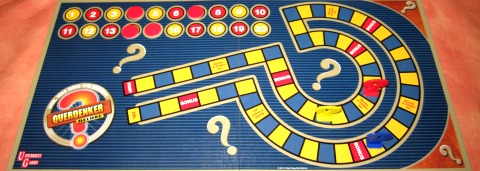 Oben: SetzleisteUnten; Laufparcours   (rote Felder heißen Bonusfelder, auf den gelben kann auch lauf vor oder setze zurück stehen)